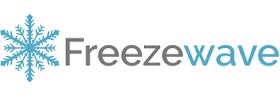 Registration for the Project Final Congress
5th November 2018
Nom / Last Name:       		Prénom / First Name:      Société / Company:	      Telephone:	       Email:	     Adresse / Address:      Ville / City:      Code postal / Postal ZIP code:      Pays / Country:      Profil / Profile:  Si différent de ci-dessus, information concernant la personne contact pour facturation (si industrie) / If different from above, information concerning the contact person for invoicing (if industry): Nom / Last Name:      		Prénom / First Name:      Email:      
Adresse / Address:      	Ville / City:      	Code postal / Postal ZIP code:      	Pays / Country: Merci de renvoyer ce formulaire à l’adresse suivante avec pour objet « FREEZEWAVE CONGRESS » avant le 25 Octobre 2018 / Please send the register form with « FREEZEWAVE CONGRESS » as subject to the following address before October the 25th of 2018.alain.lebail@oniris-nantes.frUne facture sera adressée aux partenaires industriels suite à cette préinscription
Following this pre-registration, an invoice will be send to industry partners